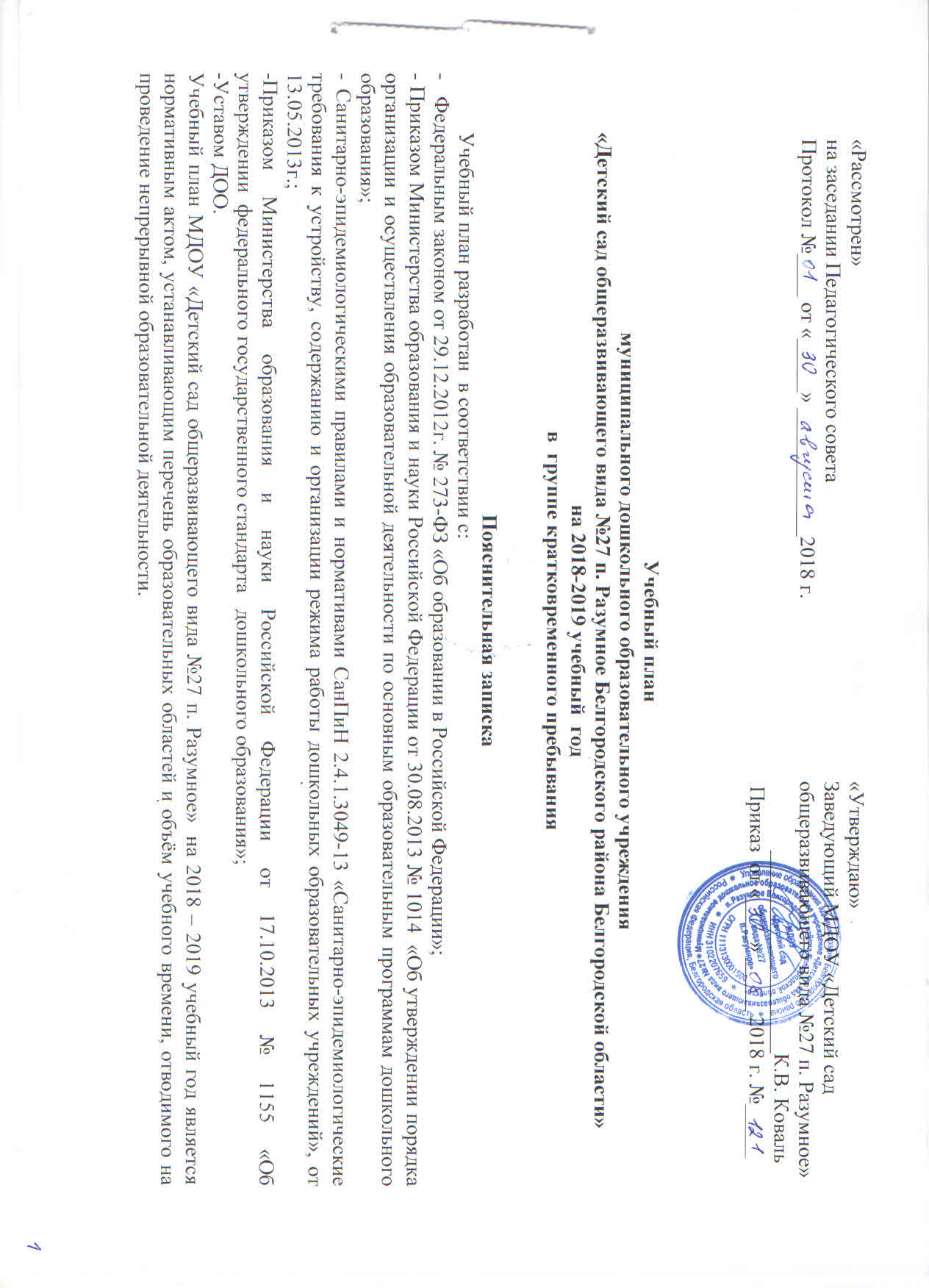 Объём учебного времени на  2018 – 2019  учебный  годпо основной образовательной программе дошкольного образованияМДОУ «Детский сад общеразвивающего вида №27 п. Разумное» для группы кратковременного пребывания №Виды занятий (НОД)Количество в неделю (год)Базовая часть (инвариативная)Базовая часть (инвариативная)Базовая часть (инвариативная)Длительность занятия –  15 мин.Длительность занятия –  15 мин.Длительность занятия –  15 мин.1Познавательно – исследовательская  деятельность (познавательное развитие)2 (72)2Коммуникативная деятельность (развитие речи)1 (36)3Двигательная деятельность1 (36)4Художественно – эстетическая деятельность музыкальная деятельностьизобразительная деятельность1 (36)1 (36)Итого занятий в неделю:6